Základní škola Havířov-ŠumbarkGen. Svobody 16/284 okres Karviná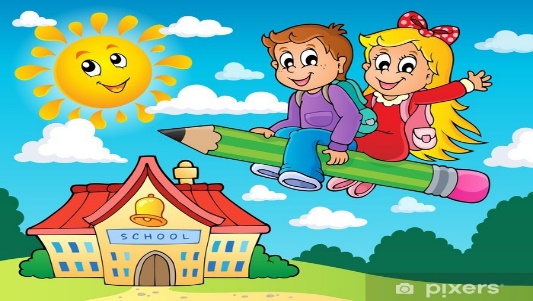 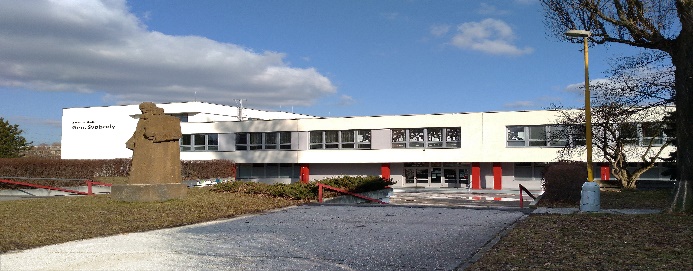 otevírá ve školním roce 2024/2025přípravnou třídu,která nabízí nejen dětem s odkladem povinné školní docházky:individuální přístup ve třídě s malým počtem dětíúzký kontakt se školním prostředímpřípravu na vstup do první třídyaktivity zaměřené na rozvoj koncentrace pozornosti, grafomotoriky, zrakového a sluchového vnímánímožnost odpolední školní družiny a stravování ve školní jídelněVzdělávání v přípravné třídě je bezplatné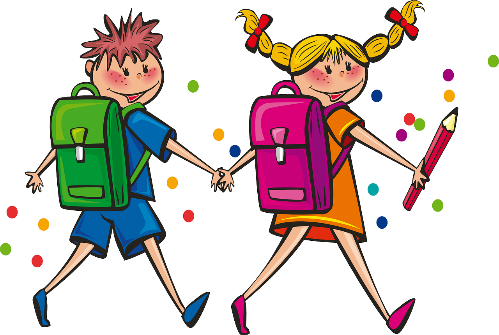 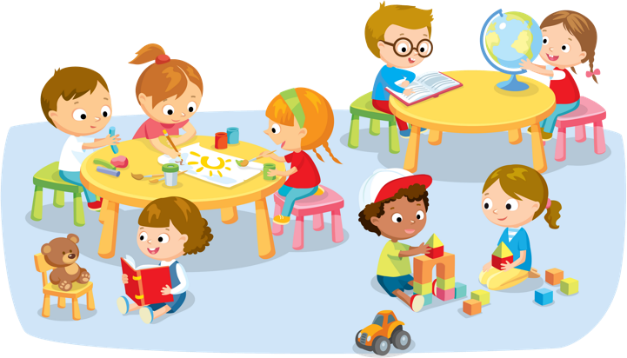 Kontakt: email miklasova@zssvobody.cz, tel.: 596 883 013, 739 672 706